   Logeren thema: op reisop bezoek gaan bij iemand en daar blijven slapen.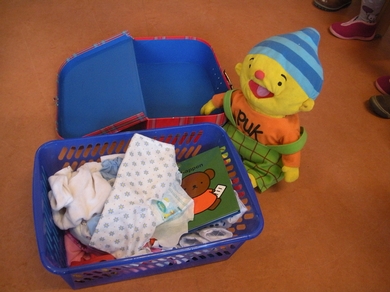 